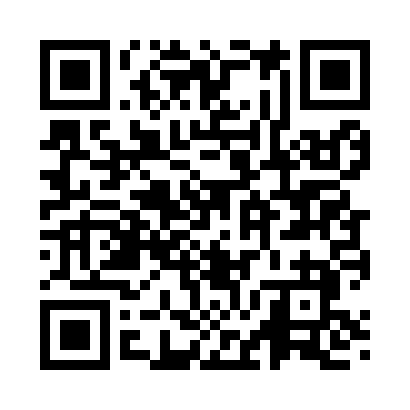 Prayer times for Mahkonce, Minnesota, USAMon 1 Jul 2024 - Wed 31 Jul 2024High Latitude Method: Angle Based RulePrayer Calculation Method: Islamic Society of North AmericaAsar Calculation Method: ShafiPrayer times provided by https://www.salahtimes.comDateDayFajrSunriseDhuhrAsrMaghribIsha1Mon3:285:301:275:409:2211:242Tue3:295:311:275:409:2211:243Wed3:295:321:275:409:2211:244Thu3:305:321:275:409:2111:245Fri3:305:331:275:409:2111:246Sat3:315:341:275:409:2011:247Sun3:315:351:285:409:2011:248Mon3:325:361:285:409:1911:239Tue3:325:361:285:409:1911:2310Wed3:345:371:285:409:1811:2211Thu3:355:381:285:409:1811:2012Fri3:375:391:285:409:1711:1913Sat3:395:401:285:399:1611:1714Sun3:405:411:285:399:1511:1615Mon3:425:421:295:399:1511:1416Tue3:445:431:295:399:1411:1317Wed3:465:441:295:399:1311:1118Thu3:475:451:295:389:1211:0919Fri3:495:461:295:389:1111:0720Sat3:515:471:295:389:1011:0621Sun3:535:491:295:379:0911:0422Mon3:555:501:295:379:0811:0223Tue3:575:511:295:379:0711:0024Wed3:595:521:295:369:0510:5825Thu4:015:531:295:369:0410:5626Fri4:035:541:295:359:0310:5427Sat4:055:561:295:359:0210:5228Sun4:075:571:295:359:0110:5029Mon4:095:581:295:348:5910:4830Tue4:115:591:295:348:5810:4631Wed4:136:001:295:338:5710:44